                                                                                                                                  ПРОЕКТ                                      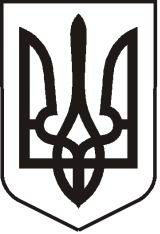 УКРАЇНАЛУГАНСЬКА   ОБЛАСТЬПОПАСНЯНСЬКА  МІСЬКА  РАДАВИКОНАВЧИЙ КОМІТЕТРIШЕННЯ 22 листопада 2017 року                   м.Попасна		                            №___Про затвердження протоколу №6засідання громадської комісії з житлових питань при виконавчому комітетіміської ради від 15листопада 2017 року            Розглянувши протокол № 6 засідання громадської комісії з житлових питань при  виконавчому комітеті міської ради від 15 листопада 2017 року, керуючись ст.51 Житлового кодексу Української РСР, ст.40 Закону України «Про місцеве самоврядування в Україні», виконавчий комітет Попаснянської міської радиВИРІШИВ:Затвердити протокол № 6 від 15 листопада 2017 року засідання громадської комісії з житлових питань при виконавчому комітеті Попаснянської міської ради (додається).           Міський голова                                                                                   Ю.І.ОнищенкоПідготувала: Чудна, 2-10-89